ПРОЕКТ межевания территории городского округа "Город Архангельск" 
в границах части элемента планировочной структуры: ул. Воронина В.И., ул. Русанова, Окружного шоссе площадью 16,0492 гаОсновная часть проекта межевания территории1. Текстовая часть проекта межевания территории1. Перечень и сведения о площади образуемых земельных участков, 
в том числе возможные способы их образованияПри анализе исходной документации выявлено, что проектируемые земельные участки, расположенные в границах части элемента планировочной структуры: ул. Воронина В.И., ул. Русанова, Окружного шоссе будут сформированы в кадастровом квартале 29:22:070305 на территории, 
в отношении которой распоряжением Главы городского округа "Город Архангельск" от 23 января 2023 № 239р утвержден проект внесения изменений
в проект планировки района Варавино-Фактория муниципального образования "Город Архангельск" в части территории в границах ул. Воронина В.И., 
ул. Русанова, Окружного шоссе площадью 16,0492 га.В границах данной территории возможно размещение новых объектов капитального строительства.Категория земель: земли населенных пунктов. Рельеф – спокойный.Площадь территории в границах проекта межевания составляет 
16,0492 га. Территориальные зоны согласно правилам землепользования и застройки городского округа "Город Архангельск", утвержденным постановлением министерства строительства и архитектуры Архангельской области 
от 29 сентября 2020 года № 68-п (с изменениями), в границах которых разрабатывается проект межевания территории: зона застройки многоэтажными жилыми домами (кодовое обозначение – Ж4);зона застройки среднеэтажными жилыми домами (кодовое обозначение – Ж3);зона застройки индивидуальными жилыми домами (кодовое обозначение – Ж1);зона специализированной общественной застройки (кодовое обозначение – О2);зона транспортной инфраструктуры (кодовое обозначение – Т).Формирование проектных границ земельных участков выполнено 
в пределах красных линий с учетом существующей градостроительной ситуации и фактического использования территории, положения границ сформированных земельных участков, зарегистрированных в Едином государственном реестре недвижимости.Перечень и сведения о площади образуемых земельных участков, в том числе возможные способы их образования представлены в таблице № 1.Таблица № 1Каталог координат характерных точек границ проектируемых земельных участков приведен в таблице № 2.Таблица № 22. Перечень и площади образуемых земельных участков, которые будут отнесены к территориям общего пользования или имуществу общего пользования, в том числе в отношении которых предполагается резервирование и (или) изъятие для государственных или муниципальных нуждПеречень и площади образуемых земельных участков, которые будут отнесены к территориям общего пользования, представлены в таблице № 3.Таблица № 3Необходимо сформировать земельный участок 29:22:070305:ЗУ9 площадью 2 674 кв. м с основным разрешенным использованием "благоустройство территории" (код 12.0.2) и вспомогательным разрешенным использованием "улично-дорожная сеть" (код 12.0.1).Необходимо сформировать земельный участок 29:22:070305:ЗУ10 площадью 1 218 кв. м с основным разрешенным использованием "благоустройство территории" (код 12.0.2) и вспомогательным "улично-дорожная сеть" (код 12.0.1) .Каталог координат характерных точек границ проектируемых земельных участков приведен в таблице № 4.Таблица № 43. Вид разрешенного использования образуемых земельных участков 
в соответствии с проектом планировки территорииВиды разрешенного использования образуемых земельных участков 
в соответствии с проектом планировки территории представлены в таблице № 5.Таблица № 54. Целевое назначение лесов, вид (виды) разрешенного использования 
лесного участка, количественные и качественные характеристики лесного участка, сведения о нахождении лесного участка в границах особо защитных участков лесовИнформация о целевом назначении лесов, виде разрешенного использования лесного участка, количественные и качественные характеристики лесного участка, сведения о нахождении лесного участка 
в границах особо защитных участков лесов в данном проекте не отображается 
в связи с отсутствием в границах проектирования лесных участков.5. Сведения о границах территории, в отношении которой утвержден 
проект межевания, содержащие перечень координат характерных точек 
этих границ в системе координат, используемой для ведения Единого государственного реестра недвижимостиСведения о границах территории, в отношении которой утвержден проект межевания, содержащие перечень координат характерных точек этих границ 
в системе координат, используемой для ведения Единого государственного реестра недвижимости приведены в таблице № 6. Координаты характерных точек границ территории, в отношении которой утвержден проект межевания, определяются в соответствии с требованиями к точности определения координат характерных точек границ, установленных в соответствии 
с Градостроительным кодексом Российской Федерации для территориальных зон.Таблица № 6II. Чертежи межевания территорииГрафическая часть основной части проекта межевания территории выполнена в составе следующего чертежа:чертеж межевания территории с указанием границ образуемых 
и изменяемых земельных участков (масштаб 1:1000) представлен в приложении  к настоящему проекту межевания.На чертеже межевания отображены:границы существующих элементов планировочной структуры;красные линии, утвержденные в составе проекта внесения изменений 
в проект планировки района Варавино-Фактория муниципального образования "Город Архангельск" в части территории в границах ул. Воронина В.И., 
ул. Русанова, Окружного шоссе площадью 16,0492 га (утвержден распоряжением Главы городского округа "Город Архангельск" от 23 января 2023 года № 239р);линии отступа от красных линий в целях определения мест допустимого размещения зданий, строений, сооружений (в соответствии 
с Правилами землепользования и застройки городского округа "Город Архангельск" минимальный отступ зданий, строений, сооружений от красных линий вновь строящихся или реконструируемых зданий, строений, сооружений должен быть на расстоянии не менее трех метров);границы образуемых и изменяемых земельных участков, условные номера образуемых земельных участков.Границы публичных сервитутов на территории проектирования 
не выявлены.__________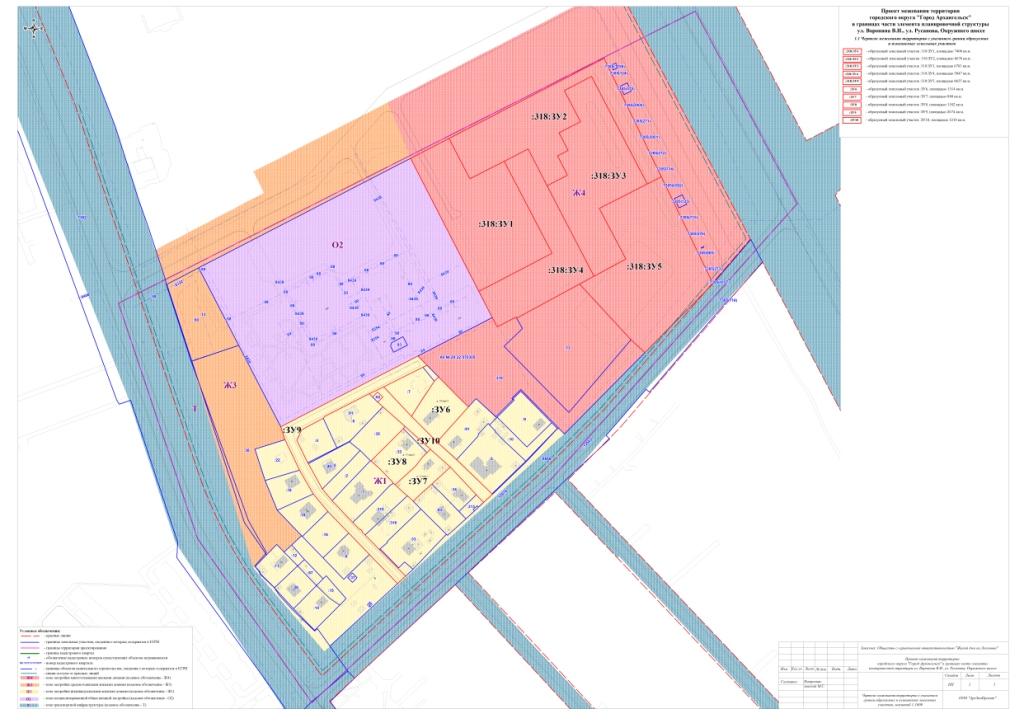 _____________УТВЕРЖДЕНраспоряжением Главыгородского округа"Город Архангельск"от 23 мая 2023 г. № 2861рПроектируемый земельный участок, обозначениеПроектная площадь, кв. мМестоположениеИсходные характеристикиСпособ образования29:22:070305:318:ЗУ17 400Российская Федерация, Архангельская область, городской округ "город Архангельск", город Архангельск, улица Русанова29:22:070305:318Земли населенных пунктов.Разрешенное использование: многоэтажная жилая застройка (высотная застройка)Раздел земельного участка 
с кадастровым номером 29:22:070305:318Исходный земельный участок сохраняется 
в измененных границах29:22:070305:318:ЗУ26 678Российская Федерация, Архангельская область, городской округ "город Архангельск", город Архангельск, улица Русанова29:22:070305:318Земли населенных пунктов.Разрешенное использование: многоэтажная жилая застройка (высотная застройка)Раздел земельного участка 
с кадастровым номером 29:22:070305:318Исходный земельный участок сохраняется 
в измененных границах29:22:070305:318:ЗУ36 783Российская Федерация, Архангельская область, городской округ "город Архангельск", город Архангельск, улица Русанова29:22:070305:318Земли населенных пунктов.Разрешенное использование: многоэтажная жилая застройка (высотная застройка)Раздел земельного участка 
с кадастровым номером 29:22:070305:318Исходный земельный участок сохраняется 
в измененных границах29:22:070305:318:ЗУ45 047Российская Федерация, Архангельская область, городской округ "город Архангельск", город Архангельск, улица Русанова29:22:070305:318Земли населенных пунктов.Разрешенное использование: многоэтажная жилая застройка (высотная застройка)Раздел земельного участка 
с кадастровым номером 29:22:070305:318Исходный земельный участок сохраняется 
в измененных границах29:22:070305:318:ЗУ58 655Российская Федерация, Архангельская область, городской округ "город Архангельск", город Архангельск, улица Русанова29:22:070305:318Земли населенных пунктов.Разрешенное использование: многоэтажная жилая застройка (высотная застройка)Раздел земельного участка 
с кадастровым номером 29:22:070305:318Исходный земельный участок сохраняется 
в измененных границах29:22:070305:ЗУ61 314Российская Федерация, Архангельская область, городской округ "город Архангельск", город Архангельск, улица Русанова, дом 19, корп. 2Земли государственной собственностиОбразование из земель, находящихся 
в государственной или муниципальной собственности (под объектом капитального строительства с кадастровым номером 29:22:070305:54)29:22:070305:ЗУ7880Российская Федерация, Архангельская область, городской округ "город Архангельск", город Архангельск, улица Русанова, дом 17, корп. 1Земли государственной собственностиОбразование из земель, находящихся 
в государственной или муниципальной собственности (под объектом капитального строительства с кадастровым номером 29:22:070305:49)29:22:070305:ЗУ81 182Российская Федерация, Архангельская область, городской округ "город Архангельск", город Архангельск, улица Русанова, дом 17, корп. 229:22:070305:32Земли населенных пунктов.Разрешенное использование:для эксплуатации одноэтажного жилого домаПерераспределение земельного участка 
с кадастровым номером 29:22:070305:32 и земель, находящихся 
в государственной или муниципальной собственностиПроектируемый земельный участок, обозначениеСистема координат МСК-29Система координат МСК-29Проектируемый земельный участок, обозначениеКоординатыКоординатыПроектируемый земельный участок, обозначениеXY29:22:070305:318:ЗУ1648302,05648318,71648284,93648299,59648222,47648190,51648302,052527519,702527551,962527569,462527598,292527638,412527577,022527519,7029:22:070305:318:ЗУ2648318,71648385,92648286,57648280,54648370,71648358,95648332,80648323,39648308,75648304,17648287,99648279,11648309,94648299,59648284,93648318,712527551,962527682,032527730,042527718,192527671,462527648,682527662,202527644,252527651,812527642,982527651,352527634,222527618,322527598,292527569,462527551,9629:22:070305:318:ЗУ3648279,11648287,99648304,17648308,75648323,39648332,80648358,95648370,71648280,54648260,08648217,68648203,22648279,112527634,222527651,352527642,982527651,812527644,252527662,202527648,682527671,462527718,192527677,972527700,282527673,552527634,2229:22:070305:318:ЗУ4648299,59648309,94648279,11648203,22648196,64648168,06648168,94648160,80648168,57648190,51648222,47648299,592527598,292527618,322527634,222527673,552527661,412527608,642527608,142527592,402527588,292527577,022527638,412527598,2929:22:070305:318:ЗУ5648196,64648203,22648217,68648260,08648280,54648286,57648197,03648139,21648149,97648196,642527661,412527673,552527700,282527677,972527718,202527730,042527773,312527716,192527704,572527661,4129:22:070305:ЗУ6648085,71648099,23648115,17648118,70648099,47648094,37648093,66648071,16648064,29648085,712527520,502527529,052527539,732527543,242527562,282527567,582527568,302527548,122527542,052527520,5029:22:070305:ЗУ7648058,06648043,21648033,82648028,92648021,67648014,47648017,52648019,13648022,22648028,40648031,21648043,89648051,98648055,29648058,062527536,522527553,102527542,772527537,612527529,322527521,972527518,942527517,042527513,462527506,742527509,902527523,892527530,142527533,572527536,5229:22:070305:ЗУ8648077,31648058,06648055,29648051,98648043,89648031,21648028,40648029,65648030,71648039,42648043,15648048,27648051,49648065,49648075,47648077,312527515,052527536,522527533,572527530,142527523,892527509,902527506,742527505,392527504,582527496,352527492,612527486,522527489,642527503,832527513,772527515,05Проектируемый земельный участок, обозначениеПроектная площадь, 
кв. мМестоположениеИсходные характеристики29:22:070305:ЗУ92 674Российская Федерация, Архангельская область, г. Архангельск, территориальный округ Варавино-Фактория, 
по ул. ЛучевойЗемли государственной собственности29:22:070305:ЗУ101 218Российская Федерация, Архангельская область, г. Архангельск, территориальный округ Варавино-Фактория, 
по ул. РусановаЗемли государственной собственностиПроектируемый земельный участок, обозначениеКоординатыКоординатыПроектируемый земельный участок, обозначениеXY29:22:070305:ЗУ9648128,58648126,91648117,63648110,39648104,69648085,76648084,17648074,45648065,63648046,80648046,09648024,78648015,00647996,83647990,60647991,05647989,61647989,18647986,29647974,11647951,74647945,52647969,93647987,92648005,92648020,61648040,57648066,14648077,01648136,30648128,582527533,472527530,072527511,462527497,242527485,192527448,052527446,532527428,472527424,322527433,502527434,122527445,782527453,992527471,232527477,362527477,882527479,212527478,762527481,612527493,582527515,592527508,862527485,302527467,952527450,562527438,152527426,692527414,512527410,942527525,832527533,4729:22:070305:ЗУ10648104,69648110,39648085,71648064,29648049,38648020,76648020,46648013,56648019,92648043,21648058,06648077,31648093,74648097,64648101,97648106,14648101,84648104,692527485,192527497,242527520,502527542,052527558,402527588,112527588,412527581,002527574,892527553,102527536,522527515,052527496,542527492,292527496,452527492,122527487,962527485,19Проектируемый земельный участок, обозначениеПроектный вид разрешенного использования29:22:070305:318:ЗУ1Земли населенных пунктов.Разрешенное использование:многоэтажная жилая застройка (высотная застройка) (код 2.6)29:22:070305:318:ЗУ2Земли населенных пунктов.Разрешенное использование:многоэтажная жилая застройка (высотная застройка) (код 2.6)29:22:070305:318:ЗУ3Земли населенных пунктов.Разрешенное использование:многоэтажная жилая застройка (высотная застройка) (код 2.6)29:22:070305:318:ЗУ4Земли населенных пунктов.Разрешенное использование:многоэтажная жилая застройка (высотная застройка) (код 2.6)29:22:070305:318:ЗУ5Земли населенных пунктов.Разрешенное использование:многоэтажная жилая застройка (высотная застройка) (код 2.6)29:22:070305:ЗУ6Земли населенных пунктов.Разрешенное использование:для индивидуального жилищного строительства (код 2.1)29:22:070305:ЗУ7Земли населенных пунктов.Разрешенное использование:для индивидуального жилищного строительства (код 2.1)29:22:070305:ЗУ8Земли населенных пунктов.Разрешенное использование:для индивидуального жилищного строительства (код 2.1)Система координат МСК-29Система координат МСК-29Система координат МСК-29№ точкиXY1648180,562527274,852648425,482527758,503648264,062527843,904648032,992527637,615647845,672527436,876647983,242527341,227648108,842527298,97ПРИЛОЖЕНИЕ к проекту межевания территории городского округа "Город Архангельск" 
в границах части элемента планировочной структуры: ул. Воронина В.И., 
ул. Русанова, Окружного шоссе 
площадью 16,0492 га